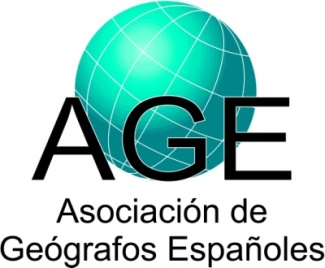 1 Análisis Geográfico Regional; Geografía Física; Geografía Humana; Geografía General; Otra: especificar).2 Incluir tanto investigadores como becarios y contratados.3 Tipo: Local; Regional; Nacional; Europea; Otra nacional o internacional: especificar.Datos sobre proyectos de investigaciónDatos sobre proyectos de investigaciónDatos sobre proyectos de investigaciónIP (Investigador Principal) y Filiación:Apellidos, Nombre:del Canto Fresno,  ConsueloUniversidad y Facultad, o Institución:UNIVERSIDAD COMPLUTENSE DE MADRIDDepartamento:DPTO. GEOGRAFIA HUMANAGrupo de Investigación:GECOMED. Geografía para la Cooperación y el Desarrollo Territorial: una aplicación al ámbito mediterráneoGrupo de investigación UCMÁrea de Adscripción1:Geografía HUMANADirección Postal:Calle profesor Aranguren s/n Departamento de Geografía HumanaCiudad Universitaria.28040Teléfono:913945968URL de la web:www.gecomed.orgEmail:ccantofr@ucm.esParticipantes y filiación2: Apellidos, Nombre:Susana Ramirez Garcia (contratada para el proyecto)Rosa María Resino García ( Profesora Titular Interina)Rosa María Mecha Lopez ( Profesora Titular Interina)Departamento:Geografía HumanaTítulo del proyecto:CIRCUITOS CORTOS DE ALIMENTACION: INNOVACIONES SOCIALES PARA LA CONFORMACION DE NUEVOS ESTILOS DE VIDA SOSTENIBLES Y LA ARTICULACION TERRITORIAL EN EL CENTRO PENINSULAR (RESOIN)CIRCUITOS CORTOS DE ALIMENTACION: INNOVACIONES SOCIALES PARA LA CONFORMACION DE NUEVOS ESTILOS DE VIDA SOSTENIBLES Y LA ARTICULACION TERRITORIAL EN EL CENTRO PENINSULAR (RESOIN)Detallar nombre y tipo de entidad financiadora3:NacionalMINISTERIO DE EDUCACIÓN Y CIENCIANacionalMINISTERIO DE EDUCACIÓN Y CIENCIAPrograma y subprograma:Programa Estatal de Investigación, Desarrollo e Innovación Orientada a los Retos de la Sociedad, Convocatoria 2014, Modalidad 1: «Proyectos De I+D+I». CSO2014-54375-R. 2015-2017Programa Estatal de Investigación, Desarrollo e Innovación Orientada a los Retos de la Sociedad, Convocatoria 2014, Modalidad 1: «Proyectos De I+D+I». CSO2014-54375-R. 2015-2017Referencia:CSO2014-54375-RCSO2014-54375-RFecha de inicio (dd/mes/aaaa):1-ene-20151-ene-2015Fecha de finalización (dd/mes/aaaa):31-dic-201731-dic-2017Concedido (€):30.25030.250Resumen del proyecto:El proyecto profundizará en el conocimiento de las innovaciones sociales que se están dando en torno a dinámicas agroecológicas vinculadas a Circuitos Cortos de Alimentación en la Comunidad de Madrid y en comarcas próximas al espacio metropolitano madrileño. Son dinámicas basadas en nuevos modelos de relación socioeconómica y de desarrollo rural que plantean estrategias y promueven procesos orientados a la sostenibilidad ambiental, la resiliencia rural y la soberanía alimentaria, con efectos muy positivos para la articulación territorial.El proyecto profundizará en el conocimiento de las innovaciones sociales que se están dando en torno a dinámicas agroecológicas vinculadas a Circuitos Cortos de Alimentación en la Comunidad de Madrid y en comarcas próximas al espacio metropolitano madrileño. Son dinámicas basadas en nuevos modelos de relación socioeconómica y de desarrollo rural que plantean estrategias y promueven procesos orientados a la sostenibilidad ambiental, la resiliencia rural y la soberanía alimentaria, con efectos muy positivos para la articulación territorial.Palabras clave:CIRCUITOS CORTOS DE ALIMENTACIÓN\INNOVACIONES SOCIALES\AGROECOLOGÍA\GOBERNANZA ADAPTATIVA\RESILIENCIA SOCIOECOLÓGICACIRCUITOS CORTOS DE ALIMENTACIÓN\INNOVACIONES SOCIALES\AGROECOLOGÍA\GOBERNANZA ADAPTATIVA\RESILIENCIA SOCIOECOLÓGICAURL de la web del proyecto: